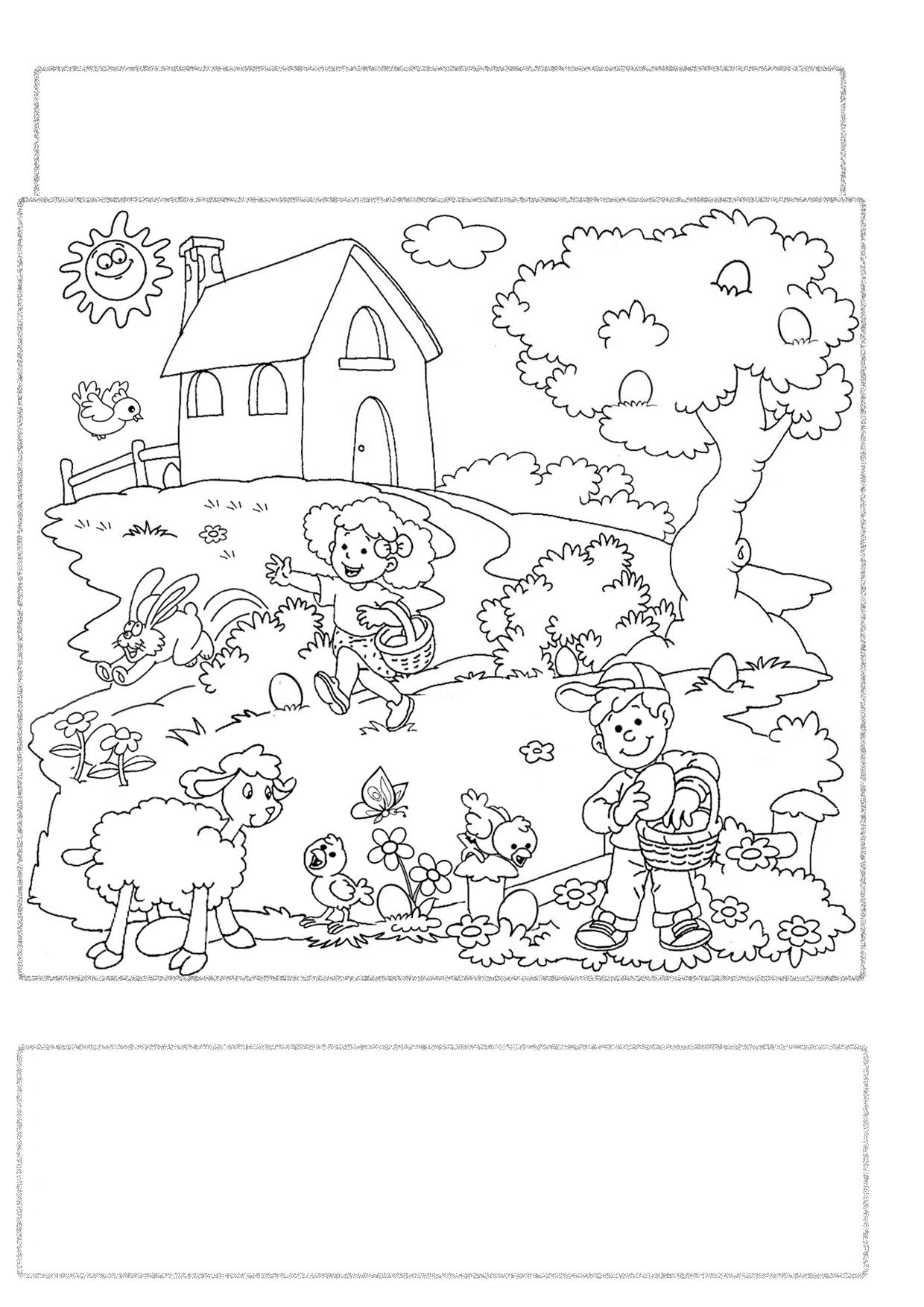 Look at the picture and complete the sentences with the prepositions of place:in  -  on  -  under  -  next to  -  in front of  -  behind  -  between.Answer to the questions on your exercise book.How many eggs can you find in the picture?		How many children are there?How many eggs has got the boy? 				How many flowers are there?Can you find in the picture a bird?				Is there a butterfly in the picture?